بسم الله الرحمن الرحيمENT notes 2017Dr .Osama btoush  High frequency SNHL with unilateral tinnitus in young age group (acoustic neuroma ,vestibuler shwanoma).Bilateral high frequency SNHL in young is ( NIHL)Bilateral high frequency SNHL in older age  (presbycusis)Most common benign tumor ( vestibuler shwanoma ) ,** 1% of sudden hearing loss caused by vestibuler shwanoma BUT 10% of vestibuler shwanoma presented by sudden hearing loss.**Vestibuler shwanoma presented 85% by unilateral high frequency progresive SNHL ,65% tinnitus.**Investigations :CPAngle MRI / tympanometry :type A normal( because it disese of inner ear)/Rinne positive / webers latralise to normal ear .** The first nerve affected by this tumor is “ trigeminal nerve “. The second one is “ sensory facial nerve (post auricular anesthesia )** Treatment : Observation .Difference between Rt &Lt tympanic membrane on pictures ( direction of light )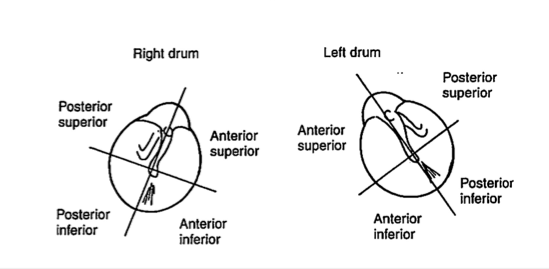 Picture of tympanic membrane perforation Q: treatment : myringoplasty or tympanoplasty 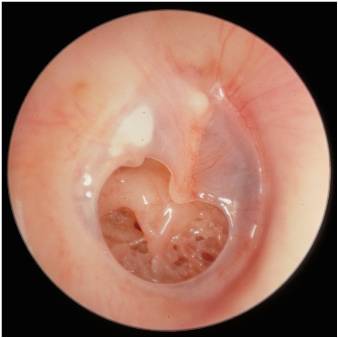 Q1: Name the procedure : myringotomy with grommet .Q2: complication of it : *infection                                           *permenant perforation                                        * bleeding                                                                                                * damage to external canal                                     * damage to facial nerve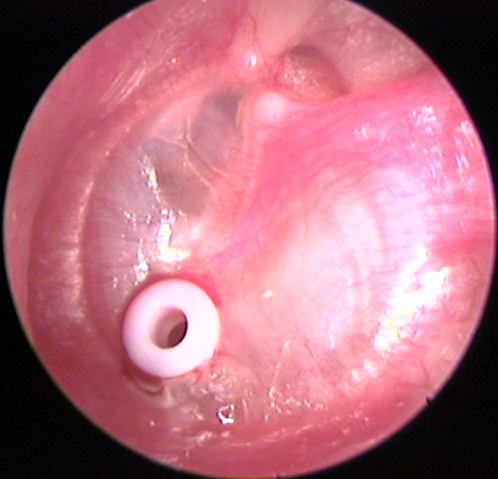 Ear drop with antibiotic  given only if pus ,discharge from ear. 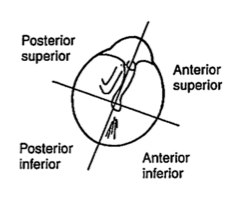 pressure is high in post. Sup >post.inf>ant.inf>ant.sup.*in middle ear effusion ,we do myringotmy in ANT.INF Part ( this part is least healing area and pressure ,and we need to keep the perforation open for longer time ).*in acute otitis media complication : we drain the pus ANT.INF because the pressure is high in POST.SUP. which prevent pus from drain.Facial palsy or sudden hearing loss ,always give steroid( patient should take it from 5:00AM to 7:00AM) .OM with effusion >>may be silent OM (if there is no pain )Adenoid hypertrophy >> the most common cause of OME in childrenNasopharyngeal tumor can cause OME , so do X-ray (don`t forget)In OM >> conductive hearing lossMost common cause of chronic cough >> adenoid , while the second cause is >> sinusitisThe carotid artery is far from bed of tonsils >> 1.5 cm (for written exam)Defferntial diagnosis of abdominal pain , N+V >> OMIn case of severe itching + discharge >> think of otitis externaIn case of severe itching + discharge + intact TM >> fungal otomycosis (Aspergelosis)Treatment of this fungal infection >>keep dry , toilet , topical anti-fungal Central TM perforation >> tubotempanic , marginal TM perforation >> atticoantral Cone of light position : in right ear >> 5 o`clock , in left ear >> 7 o`clock Two specific indication for tonsillectomy :1- recurrent infection 2- sleep apnea**symptom and indication for tonsillectomy : febrile convulsion ** 70% of tonsillitis >> viral cause Facial palsy : **upper motor N lesion :wrinkles spared lower motor N lesion: wrinkles involved** deviation is to the normal side **example : Rt upper neuron lesion affect Lt Lower part of face .** 90% of patient recover without treatment in 3 months .**most common cause :Bells palsy Ramsay –hunt syndrome :it has vesicles , 63%recovery , caused by>> Herps Zoster VirusFacial palsy +herpes vesicles on auricle** treatment : steroid                          hydration                         topical ointment “isoteres”                        B- complex injection                         Anti viral “acyclovire”** Common question : terminal branches of facial nerve?? Temporal ,buccal,zygomatic,marginal mandibuler ,cervical .Neoplasm of nose and sinus :** most common in : maxillary sinus 55%** 1% sphenoid +frontal **Most common site for Adenocarcinoma is ethmoidal . ** on axial CT of sinus :if unilateral mass in sinus : tumor                          If Bilateral : polyps (pale in color)CT image of sinus is important in OSCE The mass will be between nasal septum and turbinate in both cases. **surgery for septal deviation : septoplasty **best surgery for nasal polyp : Functional Endoscopic Sinus Surgery (FESS)**adult with OM with effusion we suspect >> nasopharyngeal neoplasm .ohngren’s  line (مهم جدا)        Q1- connect what ?medial canthus of eye to           Angle of mandible .        Q2- indicate what ? above =bad prognosis                                           Below=good prognosis.Papilloma         **most common benign tumor of larynx .        ** premalignant /unilateral /originate from  lateral wall .   **cause destruction of bone .**to differentiate it from polyps ( originate from ethmoids / bilateral /opacification on x-ray/ no destruction of bone.**only antrochoanal polyp from maxillary sinusAngiofibroma     **affect MALE ONLY 	**severe epistaxis          ** unilateral nasal obstruction          ** no biopsy taken .TTT for any sinus tumors(MCQ ):Surgery or radiation o chemical ? ALL .Tumor investigation : MRI /CT /Nasal endoscopy /biopsy.(( all investigation write in exam)).Stridor …(steeple sign )**treatment steps :   Ensure  Airway is patent   Steroid    Nebulizer epinephrine Oxygenation  Tracheostomy sometime  No need for Antibiotic “ viral” unless there are complications.In case of forign body inhalation , what type of x-ray do you request??AP and lateral -Complications include : airway obstruction and perforation of esophagus Retropharyngeal abscess on examination of throat ?   Bulging of posterior pharyngeal wall.Indication of tonsillectomy in peritonsiller abccess ?  (( second attack of quinsy))Most important symptom for peritonsilar abcess :drooling of saliva+ trismus** in adult its treated by incision and drainage but in children give antibiotic for 48 hours then incision and drainage Epiglottitis ** thumb sign (مهمه)**ttt :1-  airwaythird generation cephalosporineLaryngomalacia   ** congenital causes .** bilateral vocal cord palsy **most common cause of stridor in the neonatal period and early infancy **6-9 months (حتى يبين  stridorعالطفل )** surgery ( supraglottoplasty)** Omega sign/shape on inspiration .** aggravating factor ( supine,flexion of neck, GERD)**give (antiacide)even if the patient don’t have GERD.Subglottic stenosis ** normal glottis diameter in child 6mm                                                     Borderline 5mm                                                     Stenosis 4mm   Grade 1>>  50% stenosis : no need TTT  Grade 2 >> 50-70% : need TTT.Vocal cord  ** RT recurrent laryngeal nerve palsy : adduction to medial side( because cricothyroid muscle not affected). Normal respiration and voice. ** bilateral recurrent laryngeal palsy : adduction +inspiratory stridor .**unilateral  superior and recurrent laryngeal : abduction ,cadaveric  paramedian position of left side , Rt side cross medline . Normal respiration and voice** bilateral superior and recurrent : bilateral ( cadaveric ) , aphonia , normal respiration.Cricothyroid muscle is supplied by superior laryngeal nerveMost important artery for embolization in case of epistaxis >> SphenopalatineMost important cause for toxic shock syndrome is : nasal packing Cautery is contraindicated in epistaxis when : the bleeding is bilateral , the area is wide and there is infection .Congenital cause for epistaxis >> Heridetary Hemorrhagic Telangiectasia HTT** treated  by : septodermoplasty Topical steroid is given with head down (to avoid the septum ), while the vasoconstrictor is given with head elevated .Types of nasal polyps : 1-Ethmoidal >> bilateral , in adult , benign , in ethmoid sinus , treated by topical and systemic steroids2-Antrochoanal >> single , unilateral , usually in children , in maxillary sinus , low recurrence Samter`s triad : Nasal polyp + Intrinsic asthma + Aspirin allergyLaryngeal cyst : DDX: tumor ,polyps .Choanal atresia ( مهمه )  ** emergency respiratory distress in infant **** part of CHARGE syndrome** on CT complete obstruction of posterior nasal spaceRecurrenr laryngeal nerve palsy:   Second step after examination : CT from skull base to lung or chest .Hoarsness of the voice ,, when you need to investigate ??? if the hoarsness > 3 weeks .Laryngeal polyps : unilateral >3mmVocal cord cyst : reactive ( compensatory) lesion on other side .Laryngeal nodule <3 mm , bilateral ,in male child and female adult ,in  junction of anterior third and posterior two thirds , mostly seen in teachers and singers .  Polypoid cordites (Reinks cordites) : **TTT : lateral cordotomy ** aka smoker corditis **bilateral 65%**mostly old age Most common cause of chronic cough :Post nasal drip , asthma , GERD بالترتيبHot potato voice : acute epiglottitis Leukoplakia : DDX: tumor ,fungal infection , papillomatosis .Glottic carcinoma : most common laryngeal CA , good prognosis , early presentation by Hoarseness , no lymph drainage , no mets , dysphagia  .Granuloma : aka intubational granuloma , hx is importantSupraglottic carcinoma : bad prognosis , aggressive , presented by delayed symptom>> dysphagia .CA Larynx investigation (( common Q))Nasopharyngeal tumor (مهم)   ** most common symptoms :       - 50% unilateral huge neck mass        - 30% nasal symptoms eg : epistaxis         -20% era symptoms :  40-  ويكون عنده  ممكن يجي صورة   tympanic membrane          Secrotory OM :If adult : 25 years RT SOM  -  Rinne‘s: negative -  Audiogram: conductive HL-Weber‘s : lateralize to Rt ( abnormal ear)-Investigation : tympano , audiometry ,,CTand MRI to post nasal space -Examination of post nasal space + biopsy ((fibrooptic endoscope or rigid )) ؛ because we suspect tumor in adult with SOM.Most common cause of SOM in children “ adenoid “TTT of nasopharyngeal tumor :   **very sensitive to Radiation   ** grade 1 ,2 = radiation **grade 3,4 = chemo ,radio ,surgical Trotters Triad of naso pharyngeal tumor  (( ipsilateral CHL , ipsilateral ear pain + facial pain , ipsilateral paralysis of soft palate.))Most common paranasal sinus malignancy in children < 5 years : RhabdomyosarcomaNon hodgken lymphoma >> most common >> most aggressive >> chemotherapyHodgken lymphoma >> less common >> less aggressive >> radiotherapy .The best investigation for sinusitis : CT , and the best for fungal sinusitis :MRI (on CT  you will see calcification so  request MRI to make sure )Axial CT for congenital anomalies On CT if :Opacification is complete : chronic sinusitis Air fluid level : acute sinusitis Opacification in sinus and nasal cavity and bilateral : polyp Dr.HaraznehNormal color of nasal mucosa >> pink ** if  its pale >> viral infection or allergic rhinitis ** if its red >> bacterial infection Watery rhinorrhea >> allergic or viral ** if chronic >> its allergic ** if acute and short duration >> viral infectionAnterior rhinoscopy >> anterior 2/3 of nose* posterior rhinoscopy (nasopharyngolaryngeoscopy)>> posterior 1/3 + nasopharynxIn case of nasal polyp or severe allergy >> systemic steroid Signs of fungal ear infection >> wet paper appearance + cheesy material otitis external (pruritis , pain , discharge):
1- fungal in origin: “wet paper “ appearance + cheese material ,,, rarely cause stenosis of external ear canal ,,, Tx by antifungal locally at least 3 weeks .
2- bacterial: may cause stenosis need Aural toilet “antibiotic + ear drop”
3- Malignant otitis external: Admission + IV antibiotic + surgical debridement .
#If ear wax is smooth: Suction , syringing direction ->>posteriorly superiorly .
#contraindication of syringing and cold caloric test :
1- OM 2- otitis external 3- tympanic membrane perforation .4- organic fbCase : A 3-year-old child came to ER complaining of unilateral , foul smelling , nasal discharge since 2 weeks , what is the most likely diagnosis ( what diagnosis you should rule out )?**answer >> foreign body Case : A 15-year-old male patient complains of severe recurrent unilateral epistaxis , with nasal obstruction what is the most likely diagnosis ( what diagnosis you should rule out )?**answer >> Juvenile nasopharyngeal angiofibroma  Management of nasal trauma : (hx of falling down on face ) >>1-ensure airway is patent2- give adequate ventilation3- stabilize patient 4-If its open wound  and  contaminated with foreign matter, copious irrigation will be required or sometimes, Some debridement may be needed 5-pretreatment with anxiolytic and pain medications should be considered6- lateral nasal bone X ray .7-Reduction of acute nasal fractures (open or closed)  to realign cartilaginous and bony structures to their locations before the injury, to decrease discomfort and maximize airway patency8-do incision (horizontal )and drainage+ I.V antibiotic if there is septal hematoma+ bilateral swelling  (to prevent septal abccess and septal perforation )9-final external and internal (endoscopic, if possible) examination before releasing a patient who has undergone manipulation and reduction of a nasal fracture10-prophylactic antibiotics may be prescribed when indicated, such as in a grossly contaminated open fracture11-an external splint or cast should be applied to the nasal dorsum for about one week. 12-nasal packing if required**Done by :Tamara TarawnehNoor Daher Alhijjaj 